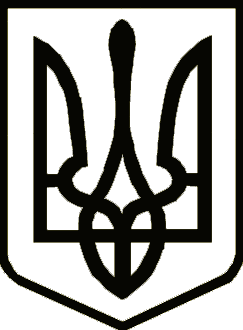 УкраїнаСРІБНЯНСЬКА СЕЛИЩНА РАДАРОЗПОРЯДЖЕННЯПро внесення змін до розпорядження селищного голови від 22.01.2021 року№ 15 «Про підвищення посадових окладів(тарифних ставок) працівникам окремихгалузей бюджетної сфери на 2021 рік»       Керуючись п.20 частини 4 статті 42, ч.8 ст. 59 Закону України «Про місцеве самоврядування в Україні», відповідно до рішення десятої сесії восьмого скликання від 31 серпня 2021 року «Про внесення змін до структури та загальної чисельності працівників Срібнянської селищної ради» та одинадцятої сесії восьмого скликання від 10 вересня 2021 року «Про створення Сектору містобудування, архітектури, житлово-комунального господарства та будівництва Срібнянської селищної ради», зобов’язую:	1. Внести зміни в розпорядження селищного голови від 22.01.2021 року № 15 «Про підвищення посадових окладів (тарифних ставок) працівникам окремих галузей бюджетної сфери на 2021 рік», а саме: додаток викласти в новій редакції (додається).	2. Централізованій бухгалтерії відділу освіти, сім’ї, молоді та спорту внести зміни до штатного розпису, відповідно до рішення десятої сесії восьмого скликання від 31 серпня 2021 року «Про внесення змін до структури та загальної чисельності працівників Срібнянської селищної ради» з 31 серпня 2021 року.	3. Відділу бухгалтерського обліку та звітності внести зміни до штатного розпису, відповідно до одинадцятої сесії восьмого скликання від 10 вересня 2021 року «Про створення Сектору містобудування, архітектури, житлово-комунального господарства та будівництва Срібнянської селищної ради» з 10 вересня 2021 року.	4. Вважати таким, що втратило чинність розпорядження селищного голови від 03 серпня 2021 року № 133 «Про внесення змін до розпорядження селищного голови від 22.01.2021 року № 15 «Про підвищення посадових окладів (тарифних ставок) працівникам окремих галузей бюджетної сфери на 2021 рік». 	5. Контроль за виконанням даного розпорядження залишаю за собою.Селищний голова 						      Олена ПАНЧЕНКО22 вересня2021 року    смт Срібне			      №166